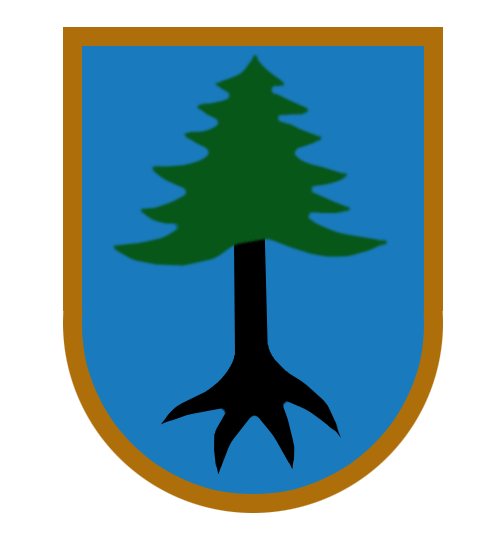 ZAMAWIAJĄCY:Gmina MyszyniecPl. Wolności 60    07-430 MyszyniecSPECYFIKACJA ISTOTNYCH WARUNKÓW ZAMÓWIENIAsprawa IN.271.16.2020.OŚZagospodarowanie odpadów komunalnych z terenu gminy Myszyniec w 2021r.90533000-2 Usługi gospodarki odpadami90514000-3 Usługi recyklingu odpadów90500000-2 Usługi związane z odpadamiTRYB POSTĘPOWANIA:przetarg nieograniczony poniżej progu określonego w art. 11 ust. 8 ustawy z dnia 29.04.2004r. Prawo zamówień publicznych (t.j. Dz. U. z 2019r. poz. 1843 z późn. zm.)ZATWIERDZAM:Myszyniec, dnia   17 lipca 2020 roku   mgr Elżbieta Abramczyk – Burmistrz Myszyńca  INFORMACJE OGÓLNEGmina Myszyniec z siedzibą w Myszyńcu, zwana dalej „Zamawiającym” zaprasza do udziału 
w  postępowaniu o udzielenie zamówienia publicznego na usługę „Zagospodarowania odpadów komunalnych z terenu gminy Myszyniec w 2021r.” prowadzonym w trybie przetargu nieograniczonego z uwzględnieniem wymagań określonych w niniejszej Specyfikacji Istotnych Warunków Zamówienia, zwanej dalej „SIWZ” oraz w jej załącznikach.Do udzielenia przedmiotowego zamówienia stosuje się przepisy Ustawy z dnia 29 stycznia 2004 r. Prawo zamówień publicznych, zwanej dalej „ustawą Pzp” oraz w sprawach nieuregulowanych ustawą Kodeks cywilny.Niniejszą SIWZ Zamawiający udostępnia w wersji elektronicznej na stronie internetowej Zamawiającego myszyniec.nowoczesnagmina.pl od dnia publikacji ogłoszenia o zamówieniu 
w Biuletynie Zamówień Publicznych.Adres poczty elektronicznej: zamowienia@myszyniec.pl; strona internetowa Zamawiającego: myszyniec.nowoczesnagmina.pl. Zamawiający może, w postępowaniu prowadzonym w trybie przetargu nieograniczonego, najpierw dokonać oceny ofert, a następnie zbadać, czy Wykonawca, którego oferta została oceniona jako najkorzystniejsza, nie podlega wykluczeniu oraz spełnia warunki udziału w postępowaniu (art. 24aa ustawy Pzp - tzw. procedura odwrócona).OPIS PRZEDMIOTU ZAMÓWIENIA Przedmiotem zamówienia jest zagospodarowanie wskazanych w opisie zamówienia odpadów komunalnych z terenu gminy Myszyniec.Zakres przedmiotu zamówienia obejmuje zagospodarowanie:Niesegregowanych (zmieszanych) odpadów komunalnych o kodzie 20 03 01 w szacunkowej ilości ok. 1000 Mg;Segregowanych odpadów komunalnych z podziałem na następujące frakcje, w szacunkowej ilości:  Worek żółty:- tworzywa sztuczne, opakowania z tworzyw sztucznych o kodach 20 01 39 i 15 01 02, - metale, opakowania z metali o kodach 20 01 40 i 15 01 04, - opakowania wielomateriałowe o kodzie 15 01 05  oraz zmieszane odpady opakowaniowe o kodzie 15 01 06 w łącznej ilości ok. 180 MgWorek niebieski:- papier i tektura, opakowania z papieru i tektury o kodach 20 01 01 i 15 01 01 w ilości ok. 30 Mg,Worek zielony:- szkło, opakowania ze szkła o kodach 20 01 02, 15 01 04 w ilości ok. 200 Mg,Worek brązowy:- odpady ulegające biodegradacji o kodzie 20 02 01 oraz odpady kuchenne ulegające biodegradacji o kodzie 20 01 08 w ilości ok. 120 Mg,odpady wielkogabarytowe o kodzie 20 03 07 w ilości ok. 30 Mg,zużyte opony o kodzie 16 01 03 w ilości ok. 30 Mgzużyte urządzenia elektryczne i elektroniczne inne niż wymienione w 20 01 21 i 20 01 23, o kodach 20 01 35* i 20 01 36 w ilości ok. 5 Mg;leki inne niż wymienione w 20 01 31, o kodzie 20 01 32 w ilości ok. 0,1 MgSposób świadczenia usług:W przypadku przetwarzania zmieszanych odpadów komunalnych, odpadów zielonych i innych bioodpadów Wykonawca powinien posiadać status instalacji komunalnej zgodnie z obowiązującymi przepisami prawa, w tym w szczególności z ustawą o utrzymaniu czystości i porządku w gminach, dla instalacji mechaniczno-biologicznego przetwarzania odpadów (MBP), instalacji biologicznego przetwarzania odpadów ulegających biodegradacji (kompostowania), składowania odpadów powstałych w procesie mechaniczno-biologicznego przetwarzania zmieszanych odpadów komunalnych oraz pozostałości z sortowania odpadów. Przetwarzanie odpadów zbieranych w sposób selektywny w tym odpadów opakowaniowych nie może być realizowane poza instalacjami i urządzeniami zgodnie z art. 30 ust. 1 ustawy o odpadach (Dz. U. 2020 poz. 797), przy czym wspomniane instalacje nie muszą posiadać statusu instalacji regionalnej.UWAGA:  		Wykonawca posiadający instalację (do odzysku i / lub unieszkodliwiania, w której planuje odzyskać i / lub unieszkodliwiać odpady objęte niniejszym zamówieniem) poza terenem Rzeczypospolitej Polskiej powinien przedstawić zezwolenie równoważne decyzji na zagospodarowanie (przetwarzanie)tj.na odzysk i / lub unieszkodliwianie odpadu wystawione w kraju, w którym instalacja ta znajduje się. Decyzję zezwalającą na międzynarodowe przemieszczanie odpadów Wykonawca będzie zobowiązany uzyskać po podpisaniu umowy.Zagospodarowanie odpadów ma zostać potwierdzone kartą przekazania odpadów, rozumianą zgodnie z Rozporządzeniem Ministra Środowiska z dnia 25.04.2019r. w sprawie wzoru dokumentów stosowanych na potrzeby ewidencji odpadów, (Dz. U. z 2019r. poz. 819), dalej określana jako „Karta Przekazania Odpadów”, przekazaną Zamawiającemu wraz z fakturą VAT za miesiąc, którego karta dotyczy. Dane z Karty muszą być zgodne z kwitami wagowymi, o których mowa w pkt.2.3.9, którą każdego miesiąca Wykonawca dostarczy Zamawiającemu za miesiąc poprzedni.Wskazane w SIWZ szacunkowe ilości odpadów komunalnych, stanowią wyliczenia na podstawie ilości odebranych w 2020r. wykazane w sprawozdaniach i innych dokumentach przekazywanych przez firmę odbierającą odpady i zagospodarowującą odpady. Zamawiający zastrzega sobie prawo zmniejszenia lub zwiększenia ilości przekazywanych odpadów w stosunku do wskazanych w pkt. 2. Wykonawca zobowiązany jest w takiej sytuacji do zagospodarowania większej ilości odpadów danego rodzaju po cenach jednostkowych wskazanych w ofercie, jednakże całkowite umowne wynagrodzenie wykonawcy za realizacje całego zakresu zamówienia nie może zostać przekroczone bez prawa Wykonawcy do roszczeń odszkodowawczych z tego tytułu.Jeżeli instalacja komunalna Wykonawcy nie będzie w stanie przyjąć odpadów z terenu gminy Myszyniec, Wykonawca będzie musiała wskazać inną instalację komunalną, która przyjmie odpady na koszt Wykonawcy, w takim samym terminie jak przewidziano ich dostarczenie do instalacji komunalnej. W tej sytuacji w przypadku konieczności transportu odpadów do innej instalacji na odległość od Gminy Myszyniec większą niż odległość do instalacji Wykonawcy, Wykonawca pokryje różnicę w kosztach wynikającą konieczności transportu odpadów komunalnych na większą odległość.Wykonawca powiadomi podmiot, który będzie dostarczał Wykonawcy odpady w celu zagospodarowania w ramach niniejszego przedmiotu zamówienia o fakcie, że nie jest w stanie przyjąć odpadów na instalacje komunalną, a także wskaże temu podmiotowi inną instalację komunalną oraz dni i godziny przyjmowania przez nią odpadów najpóźniej w pierwszym dniu okresu, w którym nie będzie w stanie przyjąć odpadów.W przypadku wystąpienia zdarzenia, o którym mowa w pkt. 2.3.5 Wykonawca powiadomi podmiot, który będzie dostarczał Wykonawcy odpady w celu zagospodarowania w ramach niniejszego przedmiotu zamówienia o fakcie, że nie jest w stanie przyjąć odpadów do swojej instalacji komunalnej najpóźniej w pierwszym dniu po zakończeniu okresu, w którym nie będzie w stanie przyjąć odpadów komunalnych. Wykonawca poinformuje Zamawiającego o wszelkich awariach instalacji, przestojach przyjmowaniu odpadów, zmianach w funkcjonowaniu instalacji, ograniczeniach wynikających z decyzji organów nadzorczych w terminie do 24 godzin od momentu zaistnienia zdarzeń, ograniczeń, postojów. Brak informacji o zaistniałych zmianach w funkcjonowaniu instalacji może skutkować naliczeniem kar umownych.Wykonawca zobowiązuje się przyjmować odpady w dni robocze w godzinach od 8:00 do 16:00 oraz w soboty od godz. 9:00do 12:00.Do obowiązków Wykonawcy będzie należało:Ważenie odrębnie dla każdej frakcji odebranych odpadów w punkcie wagowym zlokalizowanym w miejscu przekazywania odpadów do przetwarzania. Przyjmowane odpady muszą być każdorazowo ważone na legalizowanej wadze, a ważenie musi być potwierdzone wystawieniem kwitu wagowego;Dokumentowanie przez Wykonawcę dostawy odpadów. Każdy wjazd będzie zarejestrowany i potwierdzony dokumentem zawierającym datę przywozu, rodzaj, kod i wagę odpadów, nr rejestracyjny pojazdu i dane identyfikacje dostawcy. Kopię ww. dokumentu otrzymuje kierowa dostawy odpadów podczas dostawy każdej partii odpadów, a zestawienie ww. dokumentów każdego miesiąca Wykonawca dostarczy Zamawiającemu za miesiąc poprzedni wraz z Kartami przekazania odpadów;Przekazanie Zamawiającemu wszystkich wymaganych sprawozdań określonych obowiązującymi przepisami w sprawie zagospodarowania odpadów w terminach wskazanych w tychże przepisach.UWAGA:Zamawiający zastrzega sobie prawo do kontrolnego / komisyjnego ważenia odpadów z terenu gminy Myszyniec, w obecności wyznaczonych przez Zamawiającego, uprawnionych pracowników.Zamawiający nie przewiduje aukcji elektronicznej.Zamawiający nie dopuszcza składania ofert częściowych.Zamawiający nie dopuszcza składania ofert wariantowych. Zamawiający nie przewiduje zawarcia umowy ramowej.Zamawiający nie dopuszcza możliwości złożenia oferty w postaci katalogów elektronicznych lub dołączenia katalogów elektronicznych do oferty. Zamawiający nie zamierza ustanawiać dynamicznego systemu zakupów.Zamawiający przewiduje udzielenia zamówień, o których mowa w art. 67 ust. 1 pkt 6 ustawy Prawo zamówień publicznych. 9.1. Zamawiający zastrzega sobie prawo do udzielenia zamówienia polegającego na powtórzeniu podobnych usług do zamówienia podstawowego i jest zgodne z jego przedmiotem, o których mowa w art. 67 ust. 1 pkt. 6 ustawy Pzp. Zamówienia polegać będą na powtórzeniu podobnych usług zamówienia podstawowego i będą zgodne z przedmiotem zamówienia podstawowego, wartość nie przekroczy 50% wartości zamówienia podstawowego.9.2. Zamówienia te obejmują zagospodarowanie odpadów komunalnych z terenu gminy Myszyniec.Wykonawca może powierzyć wykonanie części zamówienia podwykonawcy.Zamawiający żąda wskazania przez wykonawcę części zamówienia, których wykonanie zamierza powierzyć podwykonawcom, i podania przez wykonawcę firm podwykonawców.Powierzenie wykonania części zamówienia podwykonawcom nie zwalnia wykonawcy z odpowiedzialności za należyte wykonanie tego zamówienia.Jeżeli powierzenie podwykonawcy wykonania części zamówienia na roboty budowlane lub usługi następuje w trakcie jego realizacji, wykonawca na żądanie zamawiającego przedstawia oświadczenie, o którym mowa w art. 25a ust. 1, lub oświadczenia lub dokumenty potwierdzające brak podstaw wykluczenia wobec tego podwykonawcy. Jeżeli zamawiający stwierdzi, że wobec danego podwykonawcy zachodzą podstawy wykluczenia, wykonawca obowiązany jest zastąpić tego podwykonawcę lub zrezygnować z powierzenia wykonania części zamówienia podwykonawcy.Przepisy pkt 10.1.3 i 10.1.4 stosuje się wobec dalszych podwykonawców.Na podstawie art. 29 ust. 3 ustawy Pzp Zamawiający wymaga zatrudnienia przez Wykonawcę, podwykonawcę lub dalszego podwykonawcę osób wykonujących wszelkie czynności wchodzące w tzw. Koszty bezpośrednie na podstawie umowy o pracę w ilości niezbędnej do realizacji przedmiotu zamówienia. Wymóg ten dotyczy osób, które wykonują czynności bezpośrednio związane z realizacją zamówienia tj: pracownicy fizyczni wykonujący usługę zagospodarowania odpadów komunalnych, wykonujący czynności sortowania odpadów oraz pracownicy umysłowi uczestniczący w realizacji niniejszego zamówienia (obsługa biura- jeżeli wykonanie tych czynności polega na wykonaniu pracy w rozumieniu przepisów Kodeksu Pracy(Dz. U. z 2019r. poz. 1040, z późn. zm.), o ile czynności te nie będą wykonywanie osobiście przez osoby prowadzące działalność gospodarczą).Art.22 § 1 ustawy z dnia 26 czerwca 1974r. – Kodeks Pracy: przez nawiązanie stosunku pracy pracownik zobowiązuje się do wykonywania pracy określonego rodzaju na rzecz pracodawcy i pod jego kierownictwem oraz w miejscu i czasie wyznaczonym przez pracodawcę, a pracodawca – do zatrudnienia pracownika za wynagrodzeniem.11.1 W trakcie realizacji zamówienia Zamawiający będzie uprawniony do wykonywania czynności kontrolnych wobec Wykonawcy odnośnie spełnienia przez Wykonawcę lub podwykonawcę wymogu zatrudnienia na podstawie umowy o pracę osób wykonujących wskazane czynności. Szczegółowe zasady dokumentowania zatrudnienia na podstawie umowy o pracę ww. osób oraz kontrolowanie tego obowiązku przez Zamawiającego i przewidziane  z tego tytułu sankcje zostały określone we wzorze umowy stanowiącym załącznik nr 4 do SIWZ.Zamawiający nie stawia wymagań, o których mowa w art. 29 ust. 4 ustawy pzp.Zamawiający nie przewiduje zwrotu kosztów udziału w postępowaniu.Klauzula informacyjna z art. 13 RODO: Zgodnie z art. 13 ust. 1 i 2 rozporządzenia Parlamentu Europejskiego i Rady (UE) 2016/679 z dnia 27 kwietnia 2016 r. w sprawie ochrony osób fizycznych w związku z przetwarzaniem danych osobowych i w sprawie swobodnego przepływu takich danych oraz uchylenia dyrektywy 95/46/WE (ogólne rozporządzenie o ochronie danych) (Dz. Urz. UE L 119 z 04.05.2016, str. 1), dalej „RODO”, informuję, że:administratorem Pani/Pana/Państwa danych osobowych jest Gmina Myszyniec, 07-430 Myszyniec Plac Wolności 60, tel. 29 7721363;inspektorem ochrony danych osobowych w Gminie Myszyniec jest Pan dr Bartosz Mendyk, kontakt: iod@drmendyk.pl tel. 507-054-139;Pani/Pana/Państwa dane osobowe przetwarzane będą na podstawie art. 6 ust. 1 lit. c RODO w celu związanym z postępowaniem o udzielenie zamówienia publicznego pn. „Zagospodarowanie odpadów komunalnych z terenu gminy Myszyniec”  IN.271.16.2020.OŚ,  prowadzonym w trybie przetargu nieograniczonego;odbiorcami Pani/Pana/Państwa danych osobowych będą osoby lub podmioty, którym udostępniona zostanie dokumentacja postępowania w oparciu o art. 8 oraz art. 96 ust. 3 ustawy z dnia 29 stycznia 2004 r. – Prawo zamówień publicznych (Dz. U. z 2017 r. poz. 1579 i 2018), dalej „ustawa Pzp”;  Pani/Pana/Państwa dane osobowe będą przechowywane  przez okres 5 lat w zakresie  dokumentacja zamówień publicznych, a umowy zawarte w wyniku postępowania w trybie zamówień publicznych przez okres 10 lat,  zgodnie z instrukcją kancelaryjną - załącznikiem nr 2 do Rozporządzenia Prezesa Rady Ministrów z dnia 18 stycznia 2011 roku (Dz.U. z 2011 r., Nr 27, poz.140)obowiązek podania przez Panią/Pana/Państwa danych osobowych bezpośrednio Pani/Pana/Państwa dotyczących jest wymogiem ustawowym określonym w przepisach ustawy Pzp, związanym z udziałem w postępowaniu o udzielenie zamówienia publicznego; konsekwencje niepodania określonych danych wynikają z ustawy Pzp;  w odniesieniu do Pani/Pana/Państwa danych osobowych decyzje nie będą podejmowane w sposób zautomatyzowany, stosowanie do art. 22 RODO;posiada Pani/Pan/Państwo:na podstawie art. 15 RODO prawo dostępu do danych osobowych Pani/Pana dotyczących;na podstawie art. 16 RODO prawo do sprostowania Pani/Pana danych osobowych **;na podstawie art. 18 RODO prawo żądania od administratora ograniczenia przetwarzania danych osobowych z zastrzeżeniem przypadków, o których mowa w art. 18 ust. 2 RODO ***;  prawo do wniesienia skargi do Prezesa Urzędu Ochrony Danych Osobowych, gdy uzna Pani/Pan/Państwo, że przetwarzanie danych osobowych Pani/Pana/Państwa dotyczących narusza przepisy RODO;nie przysługuje Pani/Panu/Państwu:w związku z art. 17 ust. 3 lit. b, d lub e RODO prawo do usunięcia danych osobowych;prawo do przenoszenia danych osobowych, o którym mowa w art. 20 RODO;na podstawie art. 21 RODO prawo sprzeciwu, wobec przetwarzania danych osobowych, gdyż podstawą prawną przetwarzania Pani/Pana/Państwa danych osobowych jest art. 6 ust. 1 lit. c RODO.TERMIN WYKONANIA ZAMÓWIENIAWykonawca zrealizuje przedmiot zamówienia w terminie: od dnia 1 stycznia 2021r.  – do dnia 31 grudnia 2021r.WARUNKI UDZIAŁU W POSTĘPOWANIU, W TYM PODSTAWY WYKLUCZENIA, O KTÓRYCH MOWA W ART. 24 UST. 5 O udzielenie zamówienia mogą się ubiegać Wykonawcy, którzy:nie podlegają wykluczeniu na podstawie art. 24 ust. 1 pkt 12-23 oraz art. 24 ust. 5 pkt 1 i 4;spełniają warunki udziału w postępowaniu w zakresie:kompetencji lub uprawnień do prowadzenia określonej działalności zawodowej, o ile wynika to z odrębnych przepisów;Zamawiający uzna powyższy warunek za spełniony, jeżeli Wykonawca wykaże, że:posiada aktualne zezwolenie na prowadzenie działalności w zakresie przetwarzania odpadów tj.: pozwolenie zintegrowane lub/ i sektorowe na prowadzenie działalności w zakresie zagospodarowania odpadów tj. składowanie, przetwarzanie w instalacji, wydawane przez właściwy organ zgodnie z zapisami ustawy o odpadach z dnia 14 grudnia 2012r. (Dz. U. z 2020r. poz. 797),instalacja do przetwarzania odpadów posiada status instalacji komunalnej, zgodnie z Ustawą z dnia 27 kwietnia 2001r. – Prawo ochrony środowiska (Dz. U. z 2019r. poz. 1396). Potwierdzeniem może być w szczególności odpowiedni akt prawa miejscowego wskazujący instalację do przetwarzania zmieszanych odpadów komunalnych oraz instalację do składowania odpadów powstających w procesie mechaniczno-biologicznego przetwarzania zmieszanych odpadów komunalnych oraz pozostałości z sortowania odpadów komunalnych przeznaczonych do składowania, jako instalację komunalną (status komunalnej instalacji przetwarzania odpadów komunalnych dla instalacji MBP, kompostowni, składowiska odpadów innych niż obojętne i niebezpieczne).sytuacji ekonomicznej i finansowej;Zamawiający nie stawia w tym zakresie wymagańzdolności technicznej i zawodowej.Zamawiający uzna powyższy warunek za spełniony, jeżeli Wykonawca wykaże, że dysponuje:instalacją komunalną, spełniającą wymogi określone w pkt. 1.2.1. a i b, lub / i urządzeniami do przetwarzania odpadów w rozumieniu art. 3 ust. 1 ustawy o odpadach (Dz. U. z 2020r., poz. 797)instalacją do mechaniczno-biologicznego przetwarzania zmieszanych odpadów komunalnych (MBP),instalacją do kompostowania odpadów zielonych i odpadów ulegających biodegradacji,instalacją składowania odpadów powstających w procesie mechaniczno-biologicznego przetwarzania odpadów komunalnych oraz pozostałości z sortowania odpadów.Zamawiający uzna powyższy warunek za spełniony, jeżeli Wykonawca złoży stosowne oświadczenie – załącznik nr 3 do SIWZ (wzór).Zamawiający nie wyznacza szczegółowego warunku w zakresie dysponowania osobami zdolnymi do wykonania zamówienia.Zamawiający może powierzyć wykonanie poszczególnych elementów zamówienia podwykonawcom.   Jeżeli zmiana albo rezygnacja z podwykonawcy dotyczy podmiotu, na którego zasoby wykonawca powoływał się, na zasadach określonych w art. 22a ust.1, w celu wykazania spełniania warunków udziału w postępowaniu lub kryteriów selekcji, wykonawca jest obowiązany wykazać zamawiającemu, że proponowany inny podwykonawca lub wykonawca samodzielnie spełnia je w stopniu nie mniejszym niż podwykonawca, na którego zasoby wykonawca powoływał się w trakcie postępowania o udzielenie zamówienia. (art. 36b ust. 2 pzp.)Zgodnie z art.  22a.  1.  Wykonawca  może  w  celu  potwierdzenia  spełniania  warunków  udziału  w postępowaniu, w stosownych sytuacjach oraz w odniesieniu do konkretnego zamówienia, lub jego części, polegać na zdolnościach technicznych lub zawodowych lub sytuacji finansowej lub ekonomicznej  innych  podmiotów,  niezależnie  od  charakteru  prawnego  łączących  go  z  nim stosunków prawnych. Wykonawca,  który  polega  na  zdolnościach  lub  sytuacji  innych  podmiotów,  musi udowodnić  zamawiającemu,  że  realizując  zamówienie,  będzie  dysponował  niezbędnymi zasobami  tych  podmiotów, w szczególności przedstawiając zobowiązanie tych podmiotów do oddania mu do dyspozycji niezbędnych zasobów na potrzeby realizacji zamówienia.Zamawiający  ocenia,  czy  udostępniane  wykonawcy  przez  inne  podmioty  zdolności techniczne lub zawodowe lub ich sytuacja finansowa lub ekonomiczna, pozwalają na wykazanie przez wykonawcę spełniania warunków udziału w postępowaniu oraz bada, czy nie zachodzą wobec tego podmiotu podstawy wykluczenia, o których mowa w art. 24 ust. 1 pkt 13–22 i ust. 5.W  odniesieniu do warunków dotyczących wykształcenia, kwalifikacji zawodowych lub doświadczenia, wykonawcy mogą polegać na zdolnościach innych podmiotów, jeśli podmioty te zrealizują roboty budowlane lub usługi, do realizacji których te zdolności są wymagane.Wykonawca, który polega na sytuacji finansowej lub ekonomicznej innych podmiotów, odpowiada solidarnie z podmiotem, który zobowiązał się do udostępnienia zasobów, za szkodę poniesioną przez zamawiającego powstałą wskutek nieudostępnienia tych zasobów, chyba że za nieudostępnienie zasobów nie ponosi winy.Jeżeli zdolności techniczne lub zawodowe lub sytuacja ekonomiczna lub finansowa, podmiotu, o którym mowa w ust. 1, nie potwierdzają spełnienia przez wykonawcę warunków udziału  w  postępowaniu  lub  zachodzą  wobec  tych  podmiotów podstawy   wykluczenia, zamawiający żąda, aby wykonawca w terminie określonym przez zamawiającego:1) zastąpił ten podmiot innym podmiotem lub podmiotami lub2) zobowiązał się do osobistego wykonania odpowiedniej części zamówienia, jeżeli wykaże zdolności techniczne lub zawodowe lub sytuację finansową lub ekonomiczną, o których mowa w art. 22a ust. 1.Wykonawca, który podlega wykluczeniu na podstawie art. 24 ust. 1 pkt 13 i 14 oraz 16–20 lub art. 24 ust. 5, może przedstawić dowody na to, że podjęte przez niego środki są wystarczające do wykazania  jego  rzetelności,  w  szczególności  udowodnić  naprawienie  szkody  wyrządzonej przestępstwem  lub  przestępstwem  skarbowym,  zadośćuczynienie  pieniężne  za  doznaną krzywdę lub naprawienie szkody, wyczerpujące wyjaśnienie stanu faktycznego oraz współpracę z  organami  ścigania  oraz  podjęcie  konkretnych  środków  technicznych,  organizacyjnych  i kadrowych, które są odpowiednie dla zapobiegania dalszym przestępstwom lub przestępstwom skarbowym lub nieprawidłowemu postępowaniu wykonawcy. Przepisu zdania pierwszego nie stosuje  się,  jeżeli  wobec  wykonawcy,  będącego  podmiotem    zbiorowym,    orzeczono prawomocnym wyrokiem sądu zakaz ubiegania się o udzielenie zamówienia oraz nie upłynął określony w tym wyroku okres obowiązywania tego zakazu.Wykonawca  nie  podlega  wykluczeniu,  jeżeli  zamawiający,  uwzględniając  wagę  i szczególne okoliczności czynu wykonawcy, uzna za wystarczające dowody przedstawione na podstawie art. 24 ust. 8.W przypadkach, o których mowa w art. 24 ust. 1 pkt 19, przed wykluczeniem wykonawcy, zamawiający  zapewnia  temu  wykonawcy  możliwość  udowodnienia,  że  jego  udział  w przygotowaniu postępowania o udzielenie zamówienia nie zakłóci konkurencji. Zamawiający wskazuje w protokole sposób zapewnienia konkurencji.Zamawiający może, na każdym etapie postępowania, uznać, że wykonawca nie posiada wymaganych zdolności, jeżeli zaangażowanie zasobów technicznych lub zawodowych wykonawcy w inne przedsięwzięcia gospodarcze wykonawcy może mieć negatywny wpływ na realizację zamówienia.Ocena spełniania w/w warunków dokonana zostanie zgodnie z formułą spełnia/nie spełnia, w oparciu o informacje zawarte w oświadczeniach i dokumentach wyszczególnionych w rozdziale V SIWZ. Z treści załączonych oświadczeń i dokumentów musi wynikać jednoznacznie, iż w/w warunki wykonawca spełnił.Nie spełnienie chociażby jednego z w/w warunków skutkować będzie wykluczeniem Wykonawcy z   postępowania.Zamawiający może wykluczyć wykonawcę na każdym etapie postępowania o udzielenie zamówienia.WYKAZ OŚWIADCZEŃ LUB DOKUMENTÓW, POTWIERDZAJĄCYCH SPEŁNIENIE WARUNKÓW UDZIAŁU W POSTĘPOWANIU ORAZ BRAK PODSTAW WYKLUCZENIAETAP I1. Do oferty lub wniosku o dopuszczenie do udziału w postępowaniu wykonawca dołącza:Aktualne na dzień składania ofert lub wniosków o dopuszczenie do udziału w postępowaniu oświadczenie w zakresie wskazanym przez zamawiającego w ogłoszeniu o zamówieniu lub w specyfikacji istotnych warunków zamówienia tj. oświadczenie wykonawcy składane na podstawie art. 25a ust. 1 ustawy z dnia 29 stycznia 2004 r. Prawo zamówień publicznych, dotyczące przesłanek wykluczenia z postępowania (załącznik nr 1A do SIWZ) i oświadczenie wykonawcy składane na podstawie art. 25a ust. 1 ustawy z dnia 29 stycznia 2004 r. Prawo zamówień publicznych, dotyczące spełnienia warunków udziału w postępowaniu (załącznik 1B  do SIWZ);1.2. W przypadku wspólnego ubiegania się o zamówienie przez wykonawców oświadczenie, o którym mowa w pkt 1.1 SIWZ, składa każdy z wykonawców wspólnie ubiegających się o zamówienie. Oświadczenie to ma potwierdzać spełnianie warunków udziału w postępowaniu oraz brak podstaw wykluczenia w zakresie, w którym każdy z wykonawców wykazuje spełnianie warunków udziału w postępowaniu oraz brak podstaw wykluczenia. 1.3. Wykonawca, który powołuje się na zasoby innych podmiotów dołącza zobowiązanie innych podmiotów do oddania Wykonawcy do dyspozycji niezbędnych zasobów na potrzeby realizacji zamówienia, jeżeli dotyczy (zobowiązanie tych podmiotów winno być złożone w oryginale).1.4. Wykonawca, który powołuje się na zasoby innych podmiotów, w celu wykazania braku istnienia wobec nich podstaw wykluczenia oraz spełnienia - w zakresie, w jakim powołuje się na ich zasoby - warunków udziału w postępowaniu zamieszcza informacje o tych podmiotach w oświadczeniach,  o którym mowa w rozdz. V pkt 1 ppkt 1.1 SIWZ dotyczące tych podmiotów.ETAP II2. Wykonawca, w terminie 3 dni od zamieszczenia na stronie internetowej informacji, o której mowa w art. 86 ust. 5 (informacja z sesji otwarcia ofert), przekazuje zamawiającemu oświadczenie o przynależności lub braku przynależności do tej samej grupy kapitałowej, o której mowa w ust. 1 pkt 23 tj:  (załącznik nr 1C do SIWZ). Wraz ze złożeniem oświadczenia, wykonawca może przedstawić dowody, że powiązania z innym wykonawcą nie prowadzą do zakłócenia konkurencji w postępowaniu o udzielenie zamówienia.ETAP III (złożenie dokumentów na wezwanie Zamawiającego)3. Zamawiający przed udzieleniem zamówienia wezwie wykonawcę, którego oferta została najwyżej oceniona, do złożenia w wyznaczonym, nie krótszym niż 5 dni, terminie aktualnych na dzień złożenia oświadczeń lub dokumentów potwierdzających okoliczności, o których mowa w art. 25 ust. 1 tj.: na spełnianie warunków udziału w postępowaniu:Aktualne zezwolenie na prowadzenie działalności w zakresie przetwarzania odpadów, wydane przez właściwy organ zgodnie z art. 41 ustawy o odpadach  z dnia 14 grudnia 2012r. (Dz. U. z 2020r. poz. 797)Aktualną informację o statusie instalacji do przetwarzania odpadów, jako instalacji komunalnej.Oświadczenie o prawie  do dysponowania:Instalacją komunalną spełniającą wymogi określone w pkt. Dot. Zdolności technicznej i zawodowej, lub / i urządzeniami do przetwarzania odpadów w rozumieniu art. 3 ust. 1 ustawy o odpadach (Dz. U. z 2020r. poz. 797)Instalacją do mechaniczno-biologicznego przetwarzania zmieszanych odpadów komunalnych (MBP)Instalacją do kompostowania odpadów zielonych i odpadów ulegających biodegradacji,Instalacją składowania odpadów powstających w procesie mechaniczno-biologicznego przetwarzania odpadów komunalnych oraz pozostałości z sortownia odpadów.na brak podstaw wykluczenia:odpisu z właściwego rejestru lub z centralnej ewidencji i informacji o działalności gospodarczej, jeżeli odrębne przepisy  wymagają  wpisu  do  rejestru  lub  ewidencji,  w celu  potwierdzenia  braku  podstaw  wykluczenia  na  podstawie art. 24 ust. 5 pkt 1 ustawy; dokument powinien być wystawiony nie wcześniej niż 6 miesięcy przed upływem terminu składania ofert,Jeżeli wykonawca ma siedzibę poza terytorium Rzeczypospolitej Polskiej zamiast dokumentu, o których mowa wyżej w pkt. a– składa dokument lub dokumenty wystawione w kraju, w którym wykonawca ma siedzibę lub miejsce zamieszkania, potwierdzające odpowiednio, że:Nie otwarto jego likwidacji ani nie ogłoszono upadłości, wystawiony nie wcześniej niż 6 miesięcy przed upływem terminu składania ofert.Jeżeli w kraju, w którym wykonawca ma siedzibę lub miejsce zamieszkania ma osoba, której dokument dotyczy, nie wydaje się dokumentów o których mowa w pkt. b, zastępuje się je dokumentem zawierającym odpowiednio oświadczenie Wykonawcy, ze wskazaniem osoby albo osób uprawnionych do jego reprezentacji, lub oświadczenie osoby, której dokument miał dotyczyć, złożone przed notariuszem lub organem sądowym, administracyjnym albo organem samorządu zawodowego lub gospodarczego właściwym ze względu na siedzibę lub miejsce zamieszkania Wykonawcy lub miejsce zamieszkania tej osoby.W przypadku wątpliwości co do treści dokumentu złożonego przez Wykonawcę, Zamawiający może zwrócić się do właściwych organów odpowiednio w kraju, w którym Wykonawca ma siedzibę lub miejsce zamieszkania lub miejsce zamieszkania ma osoba, której dokument dotyczy, o udzielenie niezbędnych informacji dotyczących tego dokumentu.3.3 Jeżeli Wykonawca polega na zdolnościach lub sytuacji innych podmiotów na zasadach określonych w art. 22a ustawy pzp, przedstawia w odniesieniu do tych podmiotów dokumenty wymienione w pkt 3.2 lit a).UWAGA:	 4. Jeżeli wykonawca ma siedzibę lub miejsce zamieszkania poza terytorium Rzeczypospolitej Polskiej, zamiast dokumentów, o których mowa w niniejszym dziale pkt 3.2 lit a):1) w zakresie pkt 3.2 lit a – składa dokument lub dokumenty wystawione w kraju, w którym wykonawca ma siedzibę lub miejsce zamieszkania, potwierdzające odpowiednio, że:a) nie otwarto jego likwidacji ani nie ogłoszono upadłości (dokumenty te  powinny być wystawione nie wcześniej niż 6 miesięcy przed upływem terminu składania ofert).4.1 Jeżeli w kraju, w którym wykonawca ma siedzibę lub miejsce zamieszkania lub miejsce zamieszkania ma osoba, której dokument dotyczy, nie wydaje się dokumentów, o których mowa powyżej, zastępuje się je dokumentem zawierającym odpowiednio oświadczenie wykonawcy, ze wskazaniem osoby albo osób uprawnionych do jego reprezentacji, lub oświadczenie osoby, której dokument miał dotyczyć, złożone przed notariuszem lub przed organem sądowym, administracyjnym albo organem samorządu zawodowego lub gospodarczego właściwym ze względu na siedzibę lub miejsce zamieszkania wykonawcy lub miejsce zamieszkania tej osoby (dokumenty te  powinny być wystawione nie wcześniej niż 6 miesięcy przed upływem terminu składania ofert).Do oferty Wykonawca dołącza, oprócz dokumentów, o których mowa w punkcie 1:5.1. Wypełniony formularz ofertowy stanowiący załącznik nr 2 do SIWZ, zawierający, w szczególności  cenę ofertową oraz wykaz dotyczący podwykonawców (art. 36b ust. 1),5.2 zobowiązanie innych podmiotów do oddania Wykonawcy do dyspozycji niezbędnych zasobów na potrzeby realizacji zamówienia, jeżeli dotyczy (zobowiązanie tych podmiotów winno być złożone w oryginale).6. Oświadczenia, o których mowa w Rozporządzeniu Ministra Rozwoju z dnia 26 lipca 2016r. w sprawie rodzaju dokumentów, jakich może żądać zamawiający od wykonawcy w postępowaniu o udzielenie zamówienia (Dz.U. z 2016r. poz. 1126 ze zm.) dotyczące wykonawcy i innych podmiotów, na których zdolnościach lub sytuacji polega wykonawca na zasadach określonych w art. 22a ustawy oraz dotyczące podwykonawców, składane są w oryginale.7.  Dokumenty, o których mowa w rozporządzeniu, inne niż oświadczenia, o których mowa w pkt 6 składane są w oryginale lub kopii poświadczonej za zgodność z oryginałem.8. Poświadczenia za zgodność z oryginałem dokonuje odpowiednio wykonawca, podmiot, na którego zdolnościach lub sytuacji polega wykonawca, wykonawcy wspólnie ubiegający się o udzielenie zamówienia publicznego albo podwykonawca, w zakresie dokumentów, które każdego z nich dotyczą.9.	Poświadczenie za zgodność z oryginałem winno być sporządzone w sposób umożliwiający identyfikację podpisu (np. wraz z imienną pieczątką osoby poświadczającej kopię dokumentu za zgodność z oryginałem).10.	W przypadku poświadczenia za zgodność z oryginałem kopii dokumentów przez osobę/y nie wymienioną/e w dokumencie rejestracyjnym (ewidencyjnym) Wykonawcy, należy do oferty dołączyć stosowne pełnomocnictwo. Pełnomocnictwo powinno być przedstawione w formie oryginału lub poświadczonej notarialnie za zgodność z oryginałem kopii.11.	Brak jakiegokolwiek z dokumentów wymaganych w SIWZ, złożenie dokumentu 
w niewłaściwej formie (np. nie poświadczone za zgodność	 z oryginałem kopie) i nie uzupełnienie ich w trybie art. 26 ust. 3 ustawy Prawo zamówień publicznych spowoduje wykluczenie Wykonawcy z postępowania lub odrzucenie oferty.12.	Zamawiający może żądać, w wyznaczonym przez siebie terminie wyjaśnień dotyczących przedstawionych przez Wykonawców dokumentów.13. Zamawiający nie dopuszcza składania elektronicznych kopii dokumentów.OPIS SPOSOBU PRZYGOTOWANIA OFERTWykonawca ma prawo złożyć tylko jedną ofertę.Treść złożonej oferty musi odpowiadać	treści SIWZ.Załączniki do oferty należy złożyć w kolejności wg Formularza ofertowego stanowiącego załącznik nr 2 do niniejszej SIWZ.Oferta musi być napisana w języku polskim, na maszynie do pisania, komputerze lub inną trwałą i czytelną techniką oraz podpisana przez osobę(y) upoważnioną/ne do reprezentowania firmy na zewnątrz i zaciągania zobowiązań w wysokości odpowiadającej cenie oferty. Dokumenty potwierdzające spełnienie warunków udziału w postępowaniu sporządzone w języku obcym muszą być złożone wraz z tłumaczeniem na język polski, poświadczonym przez Wykonawcę.Oferta i załączniki do oferty (oświadczenia i dokumenty) muszą być podpisane przez upoważnionego/ych  przedstawieciela/li Wykonawcy.W przypadku składania dokumentów w formie kopii, muszą one być poświadczone za zgodność z oryginałem przez upoważnion(ego)ych przedstawiciel(a)i Wykonawcy (patrz również pkt 11 rozdz. V SIWZ - wymogi formalne pełnomocnictwa). Poświadczenie za zgodność z oryginałem winno być sporządzone w sposób umożliwiający identyfikację podpisu (np. wraz z imienną pieczątką osoby poświadczającej kopię dokumentu za zgodność z oryginałem).W przypadku podpisywania oferty lub poświadczenia za zgodność z oryginałem kopii dokumentów przez osob(ę)y nie wymienion(ą)e w dokumencie rejestracyjnym (ewidencyjnym) Wykonawcy, należy do oferty dołączyć stosowne pełnomocnictwo. Pełnomocnictwo powinno być przedstawione w formie oryginału lub poświadczonej notarialnie za zgodność z oryginałem kopii.Zamawiający zaleca, aby każda zapisana strona oferty (wraz z załącznikami do oferty) była ponumerowana kolejnymi numerami. Zamawiający zaleca, aby oferta wraz z załącznikami była zestawiona w sposób uniemożliwiający jej samoistną dekompletację (bez udziału osób trzecich) oraz uniemożliwiający zmianę jej zawartości bez widocznych śladów naruszenia, np. całą ofertę Wykonawca może przesznurować, a końce sznurka trwale zabezpieczyć, zszyć wszystkie strony oferty na co najmniej dwie zszywki itp.Wszelkie poprawki lub zmiany w tekście oferty (w tym w załącznikach do oferty) muszą być parafowane (lub podpisane) własnoręcznie przez osob(ę)y podpisując(ą)e ofertę. Parafka (podpis) winna być naniesiona w sposób umożliwiający jej  identyfikację. Zamawiający informuje, iż zgodnie z art. 96 ust. 3 ustawy Prawo zamówień publicznych, oferty składane w postępowaniu o zamówienie publiczne są jawne 
i podlegają udostępnieniu od chwili ich otwarcia, z wyjątkiem informacji stanowiących tajemnicę przedsiębiorstwa w rozumieniu przepisów o zwalczaniu nieuczciwej konkurencji, jeśli Wykonawca, nie później niż w terminie składania ofert, zastrzegł, że nie mogą one być udostępniane. Przez tajemnicę przedsiębiorstwa w rozumieniu art. 11 ust. 4 ustawy z dnia 16 kwietnia 1993 r. o zwalczaniu nieuczciwej konkurencji (Dz.U. z 2018 r. poz. 419 z późn. zm.) rozumie się nieujawnione do wiadomości publicznej informacje techniczne, technologiczne, organizacyjne przedsiębiorstwa lub inne informacje posiadające wartość gospodarczą, co do których przedsiębiorca podjął niezbędne działania w celu zachowania ich poufności, tzn. zastrzegł składając ofertę, iż nie mogą być one udostępnione innym uczestnikom postępowania.Stosowne zastrzeżenie Wykonawca winien złożyć na Formularzu ofertowym a wyjaśnienia wykazujące, iż zastrzeżone informacje stanowią tajemnicę przedsiębiorstwa należy załączyć do oferty. W przeciwnym razie cała oferta zostanie ujawniona na życzenie każdego uczestnika postępowania.Zgodnie z art. 8 ust 3 ustawy Prawo zamówień publicznych nie ujawnia się informacji stanowiących tajemnicę przedsiębiorstwa w rozumieniu przepisów o zwalczaniu nieuczciwej konkurencji, jeżeli wykonawca, nie później niż w terminie składania ofert lub wniosków o dopuszczenie do udziału w postępowaniu, zastrzegł, że nie mogą być one udostępniane oraz wykazał, iż zastrzeżone informacje stanowią tajemnicę przedsiębiorstwa. Wykonawca nie może zastrzec informacji, o których mowa w art. 86 ust. 4. Przepis stosuje się odpowiednio do konkursu.Zamawiający wymaga, aby informacje zastrzeżone jako tajemnica przedsiębiorstwa były przez Wykonawcę złożone w oddzielnej wewnętrznej kopercie z oznakowaniem „tajemnica przedsiębiorstwa”, lub spięte (zszyte) oddzielnie od pozostałych, jawnych elementów oferty.Wykonawca w szczególności nie może zastrzec informacji dotyczących ceny, terminu wykonania zamówienia, okresu gwarancji i warunków płatności zawartych w ofercie.Udostępnianie ofert odbywać się będzie po złożeniu prośby skierowanej do Zamawiającego.Wykonawcy ponoszą wszelkie koszty związane z przygotowaniem i złożeniem oferty, 
z zastrzeżeniem art. 93 ust. 4 Prawo zamówień publicznych.Wykonawcy mogą wspólnie ubiegać się o udzielenie zamówienia (np. konsorcjum, spółka cywilna). W takim przypadku ich oferta musi spełniać następujące wymagania:w odniesieniu do wymagań postawionych przez Zamawiającego w stosunku do Wykonawców, ubiegających się wspólnie o udzielenie zamówienia każdy Wykonawca wypełnia oświadczenie, którego treść zawiera Załącznik nr 1A i 1B,oferta musi być podpisana w taki sposób, by prawnie zobowiązywała wszystkich wykonawców występujących wspólnie,wykonawcy występujący wspólnie muszą ustanowić pełnomocnika (lidera) do reprezentowania ich w postępowaniu o udzielenie niniejszego zamówienia lub do reprezentowania ich w postępowaniu oraz zawarcia umowy o udzielenie przedmiotowego zamówienia publicznego. Umocowanie może wynikać z treści umowy konsorcjum lub zostać przedłożone oddzielnie wraz z ofertą,w odniesieniu do wymagań postawionych przez Zamawiającego, Wykonawcy muszą udokumentować, że łącznie spełniają warunki określone w art. 22 ust. 1b ustawy oraz każdy z wykonawców musi wykazać brak podstaw do wykluczenia na podstawie art. 24 ust. 1 ustawy.Uwaga: treść pełnomocnictwa powinna dokładnie określać zakres umocowania.wszelka korespondencja oraz rozliczenia dokonywane będą wyłącznie 
z pełnomocnikiem (liderem),wypełniając formularz ofertowy, jak również inne dokumenty powołujące się na „Wykonawcę”, w miejscu „np. nazwa i adres Wykonawcy” należy wpisać dane dotyczące konsorcjum, a nie pełnomocnika konsorcjum.W przypadku wyboru konsorcjum jako Wykonawcy w niniejszym zamówieniu, przed podpisaniem umowy o udzielenie zamówienia publicznego konsorcjum przedstawia podpisaną umowę konsorcjum dla Zamawiającego.WADIUMZamawiający nie wymaga wniesienia wadium.TERMIN ZWIĄZANIA OFERTĄ.1.Termin związania ofertą wynosi 30 dni. Bieg terminu rozpoczyna się wraz upływem terminu składania oferty.2.Wykonawca może przedłużyć termin związania ofertą, na czas niezbędny do zawarcia umowy, samodzielnie lub na wniosek Zamawiającego, z tym, że Zamawiający może tylko raz, co najmniej na 3 dni przed upływem terminu związania ofertą, zwrócić się do Wykonawców o wyrażenie zgody na przedłużenie tego terminu o oznaczony okres nie dłuższy jednak niż 60 dni.3.Odmowa wyrażenia zgody na przedłużenie terminu związania ofertą nie powoduje utraty wadium.4.Przedłużenie terminu związania ofertą jest dopuszczalne tylko z jednoczesnym przedłużeniem okresu ważności wadium albo, jeżeli nie jest to możliwie, z wniesieniem nowego wadium na przedłużony okres związania ofertą. Jeżeli przedłużenie terminu związania ofertą dokonywane jest po wyborze oferty najkorzystniejszej, obowiązek wniesienia nowego wadium lub jego przedłużenia dotyczy jedynie Wykonawcy, którego oferta została wybrana jako najkorzystniejsza.MIEJSCE ORAZ TERMIN SKŁADANIA I OTWARCIA OFERT1.	Ofertę należy złożyć w dwóch zamkniętych kopertach (jedna w drugiej) pokój nr 7 – sekretariat w siedzibie Zamawiającego (Pl. Wolności 60, 07-430 Myszyniec) w terminie do dnia  27 lipca 2020 roku do godz. 1000.1.1	Kopertę zewnętrzną należy zaadresować jak niżej:Gmina MyszyniecPl. Wolności 60, 07-430 Myszyniecpokój nr 7 - sekretariat (I piętro)Oferta w postępowaniu:„Zagospodarowanie odpadów z terenu gminy Myszyniec w 2021r.”nie otwierać przed 27 lipca 2020 roku przed godz. 10151.2	Kopertę wewnętrzną należy zaadresować jak w punkcie 1.1 oraz wskazać oznaczenie wykonawcy składającego ofertę.1.3	Konsekwencje złożenia oferty niezgodnie z w/w opisem (np. potraktowanie oferty jako zwykłej korespondencji i nie dostarczenie jej na miejsce składania ofert po terminie określonym w Specyfikacji Istotnych Warunków Zamówienia) ponosi Wykonawca.1.4	Wykonawca na wniosek otrzyma potwierdzenie złożenia oferty.1.5	 Zamawiający niezwłocznie zwróci ofertę, która została złożona po terminie i  zawiadomi wykonawcę o złożeniu oferty po terminie oraz zwróci ofertę po upływie terminu do wniesienia odwołania.  2. Otwarcie ofert nastąpi w dniu 27 lipca 2020 roku o godz. 1015 w siedzibie Zamawiającego przy Placu Wolności 60 w Myszyńcu, sala konferencyjna, pokój nr 8.3. Podczas otwarcia ofert Zamawiający odczyta informacje, o których mowa w art. 86 ust. 4 ustawy PZP. 4. Niezwłocznie po otwarciu ofert zamawiający zamieści na stronie myszyniec.nowoczesnagmina.pl  informacje dotyczące:kwoty, jaką zamierza przeznaczyć na sfinansowanie zamówienia;firm oraz adresów wykonawców, którzy złożyli oferty w terminie;ceny, terminu wykonania zamówienia, okresu gwarancji i doświadczenia kierownika    budowy.INFORMACJE O SPOSOBIE POROZUMIEWANIA SIĘ ZAMAWIAJĄCEGO Z WYKONAWCAMI ORAZ PRZEKAZYWANIA OŚWIADCZEŃ LUB DOKUMENTÓW, JEŻELI ZAMAWIAJĄCY W SYTUACJACH OKREŚLONYCH W ART. 10C-10E, PRZEWIDUJE INNY SPOSÓB POROZUMIEWANIA SIĘ NIŻ PRZY UŻYCIU ŚRODKÓW KOMUNIKACJI ELEKTRONICZNEJ, A TAKŻE WSKAZANIE OSÓB UPRAWNIONYCH DO POROZUMIEWANIA SIĘ Z WKONAWCAMI.Komunikacja (oświadczenia, wnioski, zawiadomienia oraz informacje) między Zamawiającym a Wykonawcami odbywać się będzie za pośrednictwem operatora pocztowego lub osobiście lub za pośrednictwem posłańca lub środków komunikacji elektronicznej w rozumieniu art. 2 pkt 17 ustawy Prawo zamówień publicznych, tj. pocztą elektroniczną na adres: zamowienia@myszyniec.pl lub faksem na numer telefonu: 29 772 11 41 wew. 10.Jeżeli Zamawiający lub Wykonawca przekazują oświadczenia, wnioski, zawiadomienia oraz informacje za pośrednictwem faksu lub przy użyciu środków komunikacji elektronicznej, każda ze stron na żądanie drugiej strony niezwłocznie potwierdza fakt ich otrzymania.Wykonawca może zwracać się do Zamawiającego o wyjaśnienia treści Specyfikacji Istotnych Warunków Zamówienia.  Osobą uprawnioną do porozumiewania się z wykonawcami jest P. Joanna Młynarska.Wykonawca może zwrócić się do Zamawiającego o wyjaśnienie treści specyfikacji istotnych warunków zamówienia. Zamawiający jest obowiązany udzielić wyjaśnień niezwłocznie, jednak nie później niż:23) Art. 38 ust. 1 zmieniony przez art. 1 pkt 5 lit. a) ustawy z dnia 5 listopada 2009 r. (Dz.U.09.206.1591) zmieniającej nin. ustawę z dniem 7 grudnia 2009 r.-  na 2 dni przed upływem terminu składania ofert;- pod warunkiem, że wniosek o wyjaśnienie treści specyfikacji istotnych warunków zamówienia wpłynął do zamawiającego nie później niż do końca dnia, w którym upływa połowa wyznaczonego terminu składania ofert.5. Jeżeli wniosek o wyjaśnienie treści specyfikacji istotnych warunków zamówienia wpłynął po upływie terminu składania wniosku, o którym mowa w pkt. 4, lub dotyczy udzielonych wyjaśnień, zamawiający może udzielić wyjaśnień albo pozostawić wniosek bez rozpoznania.24) Art. 38 ust. 1a dodany przez art. 1 pkt 5 lit. b) ustawy z dnia 5 listopada 2009 r. (Dz.U.09.206.1591) zmieniającej nin. ustawę z dniem 7 grudnia 2009 r.6. Przedłużenie terminu składania ofert nie wpływa na bieg terminu składania wniosku, o którym mowa w pkt. 5.7.25) Art. 38 ust. 1b dodany przez art. 1 pkt 5 lit. b) ustawy z dnia 5 listopada 2009 r. (Dz.U.09.206.1591) zmieniającej nin. ustawę z dniem 7 grudnia 2009 r. Treść zapytań wraz z wyjaśnieniami zamawiający przekazuje wykonawcom, którym przekazał specyfikację istotnych warunków zamówienia, bez ujawniania źródła zapytania, a jeżeli specyfikacja jest udostępniana na stronie internetowej, zamieszcza na tej stronie. 8. W uzasadnionych przypadkach, przed upływem terminu składania ofert, Zamawiający może zmienić treść Specyfikacji Istotnych Warunkach Zamówienia.Dokonaną zmianę Zamawiający udostępniona na stronie internetowej.W przypadku, gdy zmiana powodować będzie konieczność modyfikacji oferty, Zamawiający przedłuży termin składania ofert z uwzględnieniem czasu niezbędnego do wprowadzenia tych zmian w ofertach, zgodnie z art. 38 ust. 6 ustawy Prawo zamówień publicznych.W przypadku rozbieżności pomiędzy treścią SIWZ a treścią udzielonych odpowiedzi, jako obowiązującą należy przyjąć treść pisma zawierającego późniejsze oświadczenie zamawiającego.MODYFIKACJA I WYCOFANIE OFERTY.Wykonawca może wprowadzić zmiany, poprawki, modyfikacje i uzupełnienia złożonej oferty pod warunkiem, że Zamawiający otrzyma powiadomienie o wprowadzeniu zmian, poprawek itp. przed terminem składania ofert.Powiadomienie o wprowadzeniu zmian musi być złożone wg tych samych zasad jak składana oferta (patrz rozdział IX niniejszej SIWZ) tj. w zamkniętej kopercie, odpowiednio oznakowanej z dopiskiem „ZMIANA”.Koperty oznakowane dopiskiem ”ZMIANA” zostaną otwarte przy otwieraniu oferty Wykonawcy, który wprowadził zmiany i po stwierdzeniu poprawności procedury dokonania zmian, zostaną dołączone do oferty.Wykonawca ma prawo przed upływem terminu składania ofert wycofać się z postępowania poprzez złożone  powiadomienia (wg takich samych zasad jak wprowadzanie zmian) z napisem na kopercie „WYCOFANE”.Koperty oznakowane w ten sposób będą otwierane w pierwszej kolejności i po stwierdzeniu poprawności postępowania, oferty wycofane nie będą otwierane.OPIS SPOSOBU OBLICZENIA CENY Wykonawca powinien wkalkulować w cenę ofertową (brutto) wszystkie jej składniki tj. wszystkie wymagania niniejszej SIWZ oraz obejmować wszelkie koszty, jakie poniesie Wykonawca z tytułu należytej oraz zgodnej z obowiązującymi przepisami realizacji przedmiotu zamówienia w tym koszty zagospodarowania odpadów w instalacji przetwarzania odpadów komunalnych, wykonania dokumentacji związanej z gospodarką komunalną w zakresie sprawozdawczości z realizacji zadania,  koszt robocizny,  usług gwarancyjnych, opłaty, cła, akcyzę oraz innych elementów zamówienia a także koszty związane z ewentualnym ryzykiem wynikającym z okoliczności, których nie można było przewidzieć w chwili zawierania umowy. Wykonawca zobligowany jest do pełnej kalkulacji ceny uwzględniając ilości odpadów, które mogą ulec zmniejszeniu lub zwiększeniu względem lat ubiegłych.Podstawę ustalenia wynagrodzenia za zagospodarowanie odpadów komunalnych od właścicieli nieruchomości z terenu gminy Myszyniec będzie stanowić iloczyn ilości zagospodarowanych odpadów oraz stawka za 1 Mg zagospodarowanych odpadów komunalnych – zgodnie z art. 6f ust. 3 i 4 ustawy o utrzymaniu czystości i porządku w gminach (Dz. U. z 2019 poz. 2010) Obliczona w ten sposób cena oferty stanowić będzie wynagrodzenie Wykonawcy. Wynagrodzenie wykonawcy będzie płatne na podstawie ceny jednostkowej za 1 Mg odpadów zagospodarowanych z terenu gminy Myszyniec. Obliczona w ten sposób cena oferty stanowić będzie wynagrodzenie Wykonawcy. Wynagrodzenie wykonawcy będzie wynagrodzeniem kosztorysowym.Jeżeli złożono ofertę, której wybór prowadziłby do powstania u zamawiającego obowiązku podatkowego zgodnie z przepisami o podatku od towarów i usług, zamawiający w celu oceny takiej oferty dolicza do przedstawionej w niej ceny podatek od towarów i usług, który miałby obowiązek rozliczyć zgodnie z tymi przepisami. Wykonawca, składając ofertę, informuje zamawiającego, czy wybór oferty będzie prowadzić do powstania u zamawiającego obowiązku podatkowego, wskazując nazwę (rodzaj) towaru lub usługi, których dostawa lub świadczenie będzie prowadzić do jego powstania, oraz wskazując ich wartość bez kwoty podatku (oświadczenie zawarte w Formularzu ofertowym- załącznik nr 2 do SIWZ).INFORMACJE DOTYCZĄCE WALUT OBCYCH, W JAKICH MOGĄ BYĆ PROWADZONE ROZLICZENIA MIĘDZY ZAMAWIAJĄCYM 
A WYKONAWCĄRozliczenia finansowe pomiędzy Zamawiającym a Wykonawcą będą prowadzone w walucie polskiej. Zamawiający nie przewiduje rozliczeń w walutach obcych. Cena ofertowa winna być określona w PLN.OPIS KRYTERIÓW, KTÓRYMI ZAMAWIAJĄCY BĘDZIE SIĘ KIEROWAŁ PRZY WYBORZE OFERTY WRAZ Z PODANIEM WAD TYCH KRYTERIÓW I SPOSOBU OCENY OFERT, A JEŻELI PRZYPISANIE WAGI NIE JEST MOŻLIWE Z OBIEKTYWNYCH PRZYCZYN, ZAMAWIAJĄCY WSKAZUJE  KRYTERIA OCENY OFERT W KOLEJNOŚCI OD NAJWAŻNIEJSZEGO DO NAJMNIEJ WAŻNEGO Zamawiający najpierw dokona oceny ofert, a następnie będzie badał, czy Wykonawca, którego oferta została oceniona jako najkorzystniejsza, nie podlega wykluczeniu oraz spełnia warunki udziału w postepowaniu.Przy wyborze oferty Zamawiający będzie się kierował następującymi kryteriami oceny ofert:2. Sposób oceny ofert:Zamawiający dokona oceny ofert na podstawie wyniku osiągniętej liczby punktów przyznanych przez Zamawiającego w oparciu o następujące kryteria i ustaloną punktację do 100 (100 % = 100 pkt):Punkty za kryterium „cena” (C) zostaną obliczone wg następującego wzoru:Cena brutto oferty najtańszej niepodlegającej odrzuceniu----------------------------------------------------  x100  x  60 %  (waga kryterium) = ilość punktówCena brutto oferty badanejKońcowy wynik powyższego działania zostanie zaokrąglony do 2 miejsc po przecinku.Punkty za kryterium „Koszt eksploatacji zamówienia związany z dojazdem do instalacji (K)” zostaną przyznane przez Zamawiającego, według przyjętego poniżej wzoru.Przez koszt eksploatacji zamówienia związany z dojazdem do instalacji (odległość od siedziby Zamawiającego do instalacji komunalnej) rozumie się odległość mierzoną drogami publicznymi (nie drogami wewnętrznymi i polnymi itp., nie mierzymy też linii prostej) od siedziby Zamawiającego tj. ul. Plac Wolności 60, 07-430 Myszyniec do siedziby – adresu wskazanej instalacji komunalnej. Celem ujednolicenia pomiarów Zamawiający wymaga wskazania przez wszystkich Wykonawców odległości instalacji od siedziby Zamawiającego przy wykorzystaniu serwisu mapa.targeo.pl (opcja trasy najkrótsza, drogi publiczne dla pojazdów o masie całkowitej 10 t i więcej). Powyższe dane Zamawiający będzie weryfikował także przy użyciu portalu mapa.targeo.pl. Wymaga się załączenie do oferty wydruku z ww. portalu z naniesionymi adresami jak wyżej obu lokalizacji i wyliczoną trasą.Koszt eksploatacji zamówienia związany z dojazdem do instalacji (odległość siedziby Zamawiającego od instalacji komunalnej) (K) będą wyliczone w sposób następujący:             Najkrótsza odległość do instalacji komunalnej              spośród złożonych ofert K= 	---------------------------------------------------------     x 100 x 40% (aga kryterium) = ilość punktów  	Odległość do instalacji komunalnej  badanej oferty2.3  Punkty za wszystkie kryteria podlegają zsumowaniu tj. C+K = Łączna liczba punktów.3. Za najkorzystniejszą zostanie uznana oferta, która uzyska najwyższą końcową ocenę oferty.4. Jeżeli nie można wybrać najkorzystniejszej oferty z uwagi na to, że dwie lub więcej ofert przedstawia taki sam bilans ceny lub kosztu i innych kryteriów oceny ofert, zamawiający spośród tych ofert wybiera ofertę z najniższą ceną lub najniższym kosztem, a jeżeli zostały złożone oferty  o takiej samej cenie lub koszcie, zamawiający wzywa wykonawców, którzy złożyli te oferty, do złożenia w terminie określonym przez zamawiającego ofert dodatkowych.Wykonawca, w którego ofercie poprawiono omyłki polegające na niezgodności oferty ze specyfikacją istotnych warunków zamówienia, które jednak nie powodowały istotnych zmian w treści oferty ma prawo w terminie 3 dni od dnia doręczenia zawiadomienia, sprzeciwić się poprawieniu takiej omyłki.Zamawiający poprawia  oczywiste omyłki rachunkowe, z uwzględnieniem konsekwencji rachunkowych dokonanych poprawek w szczególności w następujący sposób: 1)   w przypadku mnożenia cen jednostkowych i liczby jednostek miar:a)  jeżeli obliczona cena nie odpowiada iloczynowi ceny jednostkowej oraz liczby jednostek miar, przyjmuje się, że prawidłowo podano liczbę jednostek miar oraz cenę jednostkową,b)  jeżeli cenę jednostkową podano rozbieżnie słownie i liczbą, przyjmuje się, że prawidłowo podano liczbę jednostek miar i ten zapis ceny jednostkowej, który odpowiada dokonanemu obliczeniu ceny;2)   w przypadku sumowania cen za poszczególne części zamówienia:a)  jeżeli obliczona cena nie odpowiada sumie cen za części zamówienia, przyjmuje się, że prawidłowo podano ceny za części zamówienia,b)  jeżeli cenę za część zamówienia podano rozbieżnie słownie i liczbą, przyjmuje się, że prawidłowo podano ten zapis, który odpowiada dokonanemu obliczeniu ceny,c)  jeżeli ani cena za część zamówienia podana liczbą, ani podana słownie nie odpowiadają obliczonej cenie, przyjmuje się, że prawidłowo podano ceny za część zamówienia wyrażone słownie;3)   w przypadku oferty z ceną określoną za cały przedmiot zamówienia albo jego część (cena ryczałtowa):a)  przyjmuje się, że prawidłowo podano cenę ryczałtową bez względu na sposób jej obliczenia,b)  jeżeli cena ryczałtowa podana liczbą nie odpowiada cenie ryczałtowej podanej słownie, przyjmuje się za prawidłową cenę ryczałtową podaną słownie,c)  jeżeli obliczona cena nie odpowiada sumie cen ryczałtowych, przyjmuje się, że prawidłowo podano poszczególne ceny ryczałtowe.7.  Zamawiający może poprawić w inny niż wskazany w pkt 10 sposób oczywiste omyłki rachunkowe jeżeli błąd w obliczeniu ceny jest oczywisty i sposób jego poprawienia nie budzi wątpliwości.Zamawiający udzieli zamówienia Wykonawcy, którego oferta jest najkorzystniejsza i odpowiada wszystkim wymaganiom przedstawionym w ustawie Prawo zamówień publicznych oraz Specyfikacji Istotnych Warunków Zamówienia. INFORMACJA O FORMALNOŚCIACH, JAKIE POWINNY ZOSTAĆ DOPEŁNIONE PO WYBORZE OFERTY W CELU ZAWARCIA UMOWY 
W SPRAWIE ZAMÓWIENIA PUBLICZNEGO.1. Zamawiający informuje niezwłocznie wszystkich wykonawców o:wyborze najkorzystniejszej oferty, podając nazwę albo imię i nazwisko, siedzibę albo miejsce zamieszkania i adres, jeżeli jest miejscem wykonywania działalności wykonawcy, którego ofertę wybrano, oraz nazwy albo imiona i nazwiska, siedziby albo miejsca zamieszkania i adresy, jeżeli są miejscami wykonywania działalności wykonawców, którzy złożyli oferty, a także punktację przyznaną ofertom w każdym kryterium oceny ofert i łączną punktację,wykonawcach, którzy zostali wykluczeni,wykonawcach, których oferty zostały odrzucone, powodach odrzucenia oferty, a w    przypadkach, o których mowa w art. 89 ust. 4 i 5, braku równoważności lub braku spełniania wymagań dotyczących wydajności lub funkcjonalności,unieważnieniu postępowania    -	podając uzasadnienie faktyczne i prawne.2. Zamawiający powiadomi wybranego Wykonawcę o miejscu i terminie podpisania umowy.3. Jeżeli wykonawca, którego oferta została wybrana, uchyla się od zawarcia umowy w sprawie zamówienia publicznego lub nie wnosi wymaganego zabezpieczenia należytego wykonania umowy, zamawiający może wybrać ofertę najkorzystniejszą spośród pozostałych ofert bez przeprowadzania ich ponownego badania i oceny, chyba że zachodzą przesłanki unieważnienia postępowania, o których mowa w art. 93 ust. 1.4. Osoby reprezentujące Wykonawcę przy podpisywaniu umowy powinny posiadać ze sobą dokumenty potwierdzające ich umocowanie do podpisania umowy, o ile umocowanie to nie będzie wynikać z dokumentów załączonych do oferty.5. W przypadku wyboru oferty złożonej przez Wykonawców wspólnie ubiegających się o udzielenie zamówienia Zamawiający może żądać przed zawarciem umowy przedstawienia umowy regulującej współpracę tych Wykonawców. Umowa taka winna określać strony umowy, cel działania, sposób współdziałania, zakres prac przewidzianych do wykonania każdemu z nich, solidarną odpowiedzialność za wykonanie zamówienia, oznaczenie czasu trwania konsorcjum (obejmującego okres realizacji przedmiotu zamówienia, gwarancji i rękojmi), wykluczenie możliwości wypowiedzenia umowy konsorcjum przez któregokolwiek z jego członków do czasu wykonania zamówienia.WNIESIENIE ZABEZPIECZENIA NALEŻYTEGO WYKONANIA UMOWY.Zamawiający żąda wniesienia zabezpieczenia należytego wykonania umowy w wysokości 5% ceny całkowitej podanej w ofercie.Zabezpieczenie należytego wykonania umowy może być wniesione w następujących formach:pieniądzu, wpłaconym na konto:  25 8920 0001 0000 1720 2000 0060, poręczeniach bankowych lub poręczeniach spółdzielczej kasy oszczędnościowo-kredytowej, z tym, że zobowiązanie kasy jest zawsze zobowiązaniem pieniężnym,gwarancjach bankowych,gwarancjach ubezpieczeniowych,poręczeniach udzielanych przez Polską Agencję Rozwoju Przedsiębiorczości, o których mowa w art. 6b ust. 5 pkt 2 ustawy z dnia 9 listopada 2000 r. o utworzeniu Polskiej Agencji Rozwoju Przedsiębiorczości (t. j. Dz. U. z 2016 r., poz. 359, z późn. zm.).Zabezpieczenie należytego wykonania umowy wnoszone w formie pieniężnej powinno zostać wpłacone przelewem na wskazany przez Zamawiającego rachunek bankowy. Zabezpieczenie należytego wykonania umowy Wykonawca winien wnieść przed podpisaniem umowy, najpóźniej w dniu jej zawarcia.ISTOTNE POSTANOWIENIA UMOWY.Istotne postanowienia umowy zawiera wzór umowy, stanowiący załącznik nr 4 do SIWZ.Zamawiający przewiduje zmiany umowy w zakresie:Zamawiający przewiduje możliwość zmiany umowy w zakresie sposobu i warunków realizacji przedmiotu zamówienia jedynie jeśli wynikać to będzie z okoliczności o charakterze obiektywnym, których nie można było przewidzieć w chwili składania oferty takich jak w szczególności:zmiana przepisów prawa lub ich interpretacji mająca wpływ na zakres lub sposób realizacji przedmiotu zamówienia o okres niezbędny do wprowadzenia zmian w celu realizacji przedmiotu umowy,wystąpienie siły wyższej, której działanie uniemożliwiło realizację przedmiotu zamówienia. Działanie siły wyższej rozumiane jest jako wydarzenie lub okoliczność o charakterze nadzwyczajnym, na którą Wykonawca ani Zamawiający nie mają wpływu; wystąpieniu której Wykonawca ani Zamawiający, działając racjonalnie, nie mogli zapobiec przed zawarciem umowy; której w przypadku jej wystąpienia, Wykonawca ani Zamawiający, działając racjonalnie nie mogli uniknąć lub jej przezwyciężyć; oraz która nie może być zasadniczo przypisana wykonawcy ani zamawiającemu.wszelkie nadzwyczajne zdarzenia o charakterze zewnętrznym, niemożliwe do przewidzenia, takie jak katastrofy, pożary, powodzie, wybuchy, ataki terrorystyczne, niepokoje społeczne, strajki, z wyjątkiem strajku u Wykonawcy, działania wojenne.przypadku zmiany przepisów prawa lub wydania przez odpowiednie organy nowych wytycznych lub interpretacji stosowania przepisów, w szczególności  dotyczących ochrony  i przetwarzania danych osobowych (np. „dobrych praktyk” opracowanych przez Prezesa Urzędu Danych Osobowych). 3. W żadnym wypadku Wykonawca, nawet w razie zaistnienia okoliczności wskazanych powyżej, nie jest uprawniony do wstrzymania prac, odmowy ich wykonania bez zgody Zamawiającego.4. Inne zmiany w  zakresie przewidzianym we wzorze umowy.Fakt zaistnienia takich okoliczności podlegać będzie każdorazowo ocenie Zamawiającego.Wszelkie zmiany umowy wymagają obopólnej zgody stron umowy.POUCZENIE O ŚRODKACH OCHRONY PRAWNEJ PRZYSŁUGUJĄCYCH WYKONAWCY W TOKU POSTĘPOWANIA O UDZIELENIE ZAMÓWIENIA PUBLICZNEGOKażdemu Wykonawcy, a także innemu podmiotowi, jeżeli ma lub miał interes w uzyskaniu danego zamówienia oraz poniósł lub może ponieść szkodę w wyniku naruszenia przez Zamawiającego przepisów ustawy PZP przysługują środki ochrony prawnej przewidziane w dziale VI ustawy Pzp jak dla postępowań o wartości mniejszej niż kwoty określone w przepisach wykonawczych wydanych na podstawie art. 11 ust. 8 ustawy Pzp.Środki ochrony prawnej wobec ogłoszenia o zamówieniu oraz SIWZ przysługują również organizacjom wpisanym na listę, o której mowa w art. 154 pkt 5 ustawy Pzp.OdwołanieOdwołanie przysługuje wyłącznie od niezgodnej z przepisami ustawy czynności zamawiającego podjętej w postępowaniu o udzielenie zamówienia lub zaniechania czynności, do której zamawiający jest zobowiązany na podstawie ustawy.Jeżeli wartość zamówienia jest mniejsza niż kwoty określone w przepisach wydanych na podstawie art. 11 ust. 8, odwołanie przysługuje wyłącznie wobec czynności:1)   wyboru trybu negocjacji bez ogłoszenia, zamówienia z wolnej ręki lub zapytania o cenę;2)   określenia warunków udziału w postępowaniu;3)   wykluczenia odwołującego z postępowania o udzielenie zamówienia;4)   odrzucenia oferty odwołującego;5)   opisu przedmiotu zamówienia;6)   wyboru najkorzystniejszej oferty. Odwołanie powinno wskazywać czynność lub zaniechanie czynności zamawiającego, której zarzuca się niezgodność z przepisami ustawy, zawierać zwięzłe przedstawienie zarzutów, określać żądanie oraz wskazywać okoliczności faktyczne i prawne uzasadniające wniesienie odwołania.Odwołanie wnosi się do Prezesa Izby w formie pisemnej lub w postaci elektronicznej, podpisane bezpiecznym  podpisem elektronicznym weryfikowanym przy pomocy ważnego kwalifikowanego certyfikatu lub równoważnego środka, spełniającego wymagania dla tego rodzaju podpisu.Odwołujący przesyła kopię odwołania zamawiającemu przed upływem terminu do wniesienia odwołania w taki sposób, aby mógł on zapoznać się z jego treścią przed upływem tego terminu. Domniemywa się, iż zamawiający mógł zapoznać się z treścią odwołania przed upływem terminu do jego wniesienia, jeżeli przesłanie jego kopii nastąpiło przed upływem terminu do jego wniesienia przy użyciu środków komunikacji elektronicznej.Odwołanie wnosi się w terminie 5 dni od dnia przesłania informacji o czynności zamawiającego stanowiącej podstawę jego wniesienia - jeżeli zostały przesłane w sposób określony w art. 180 ust. 5 zdanie drugie albo w terminie 10 dni - jeżeli zostały przesłane w inny sposób - w przypadku gdy wartość zamówienia jest mniejsza niż kwoty określone w przepisach wydanych na podstawie art. 11 ust. 8. Odwołanie wobec treści ogłoszenia o zamówieniu, a jeżeli postępowanie jest prowadzone w trybie przetargu nieograniczonego, także wobec postanowień specyfikacji istotnych warunków zamówienia, wnosi się w terminie 5 dni od dnia zamieszczenia ogłoszenia w Biuletynie Zamówień Publicznych lub specyfikacji istotnych warunków zamówienia na stronie internetowej - jeżeli wartość zamówienia jest mniejsza niż kwoty określone w przepisach wydanych na podstawie art. 11 ust. 8. Odwołanie wobec czynności innych niż określone w pkt  6 i 7 wnosi się, w przypadku zamówień, których wartość jest mniejsza niż kwoty określone w przepisach wydanych na podstawie art. 11 ust. 8, w terminie 5 dni od dnia, w którym powzięto lub przy zachowaniu należytej staranności można było powziąć wiadomość o okolicznościach stanowiących podstawę jego wniesienia.Jeżeli zamawiający nie opublikował ogłoszenia o zamiarze zawarcia umowy lub mimo takiego obowiązku nie przesłał wykonawcy zawiadomienia o wyborze oferty najkorzystniejszej lub nie zaprosił wykonawcy do złożenia oferty w ramach dynamicznego systemu zakupów lub umowy ramowej, odwołanie wnosi się nie później niż w terminie:15 dni od dnia zamieszczenia w Biuletynie Zamówień Publicznych ogłoszenia                              o udzieleniu zamówienia, a w przypadku udzielenia zamówienia w trybie negocjacji bez ogłoszenia, zamówienia z wolnej ręki albo zapytania o cenę – ogłoszenia o udzieleniu zamówienia z uzasadnieniem;1 miesiąca od dnia zawarcia umowy, jeżeli zamawiający:a)  nie zamieścił w Biuletynie Zamówień Publicznych ogłoszenia o udzieleniu zamówienia; albob)  zamieścił w Biuletynie Zamówień Publicznych ogłoszenie o udzieleniu zamówienia, które nie zawiera uzasadnienia udzielenia zamówienia w trybie negocjacji bez ogłoszenia, zamówienia z wolnej ręki albo zapytania o cenę.W przypadku wniesienia odwołania wobec treści ogłoszenia o zamówieniu lub postanowień specyfikacji istotnych warunków zamówienia zamawiający może przedłużyć termin składania ofert lub termin składania wniosków.W przypadku wniesienia odwołania po upływie terminu składania ofert bieg terminu związania ofertą ulega zawieszeniu do czasu ogłoszenia przez Izbę orzeczenia.W przypadku wniesienia odwołania zamawiający nie może zawrzeć umowy do czasu ogłoszenia przez Izbę wyroku lub postanowienia kończącego postępowanie odwoławcze.Skarga do sądu 1. Na orzeczenie Izby stronom oraz uczestnikom postępowania odwoławczego przysługuje skarga do sądu.2. W postępowaniu toczącym się wskutek wniesienia skargi stosuje się odpowiednio przepisy ustawy z dnia 17 listopada 1964 r. – Kodeks postępowania cywilnego o apelacji, jeżeli przepisy niniejszego rozdziału nie stanowią inaczej.3. Skargę wnosi się do sądu okręgowego właściwego dla siedziby albo miejsca zamieszkania zamawiającego.4. Skargę wnosi się za pośrednictwem Prezesa Izby w terminie 7 dni od dnia doręczenia orzeczenia Izby, przesyłając jednocześnie jej odpis przeciwnikowi skargi. Złożenie skargi                       w placówce pocztowej operatora wyznaczonego w rozumieniu ustawy z dnia 23 listopada 2012 r. – Prawo pocztowe (Dz. U. poz. 1529) jest równoznaczne z jej wniesieniem.5. Prezes Izby przekazuje skargę wraz z aktami postępowania odwoławczego właściwemu sądowi w terminie 7 dni od dnia jej otrzymania.6. W terminie 21 dni od dnia wydania orzeczenia skargę może wnieść także Prezes Urzędu. Prezes Urzędu może także przystąpić do toczącego się postępowania. Do czynności podejmowanych przez Prezesa Urzędu stosuje się odpowiednio przepisy ustawy z dnia                         17 listopada 1964 r. – Kodeks postępowania cywilnego o prokuratorze.7. Skarga powinna czynić zadość wymaganiom przewidzianym dla pisma procesowego oraz zawierać oznaczenie zaskarżonego orzeczenia, przytoczenie zarzutów, zwięzłe ich uzasadnienie, wskazanie dowodów, a także wniosek o uchylenie orzeczenia lub o zmianę orzeczenia w całości lub w części.8. W postępowaniu toczącym się na skutek wniesienia skargi nie można rozszerzyć żądania odwołania ani występować z nowymi żądaniami.9. Sąd na posiedzeniu niejawnym odrzuca skargę wniesioną po upływie terminu lub niedopuszczalną z innych przyczyn, jak również skargę, której braków strona nie uzupełniła                 w terminie.10. Jeżeli strona nie dokonała w terminie czynności procesowej nie ze swojej winy, sąd na jej wniosek przywraca termin. Postanowienie w tej sprawie może być wydane na posiedzeniu niejawnym.11. Pismo z wnioskiem o przywrócenie terminu wnosi się do sądu w terminie 7 dni od dnia ustania przyczyny uchybienia terminowi.12. Sąd rozpoznaje sprawę niezwłocznie, nie później jednak niż w terminie 1 miesiąca od dnia wpływu skargi do sądu.13. Sąd oddala skargę wyrokiem, jeżeli jest ona bezzasadna. W przypadku uwzględnienia skargi sąd zmienia zaskarżone orzeczenie i orzeka wyrokiem co do istoty sprawy, a w pozostałych sprawach wydaje postanowienie. Przepisy art. 192 – 195 ustawy stosuje się odpowiednio. Przepisu art. 386 § 4 ustawy z dnia 17 listopada 1964 r. – Kodeks postępowania cywilnego nie stosuje się.14. Jeżeli odwołanie zostaje odrzucone albo zachodzi podstawa do umorzenia postępowania, sąd uchyla wyrok lub zmienia postanowienie oraz odrzuca odwołanie lub umarza postępowanie.15. Sąd nie może orzekać co do zarzutów, które nie były przedmiotem odwołania.16. Strony ponoszą koszty postępowania stosownie do jego wyniku; określając wysokość kosztów w treści orzeczenia, sąd uwzględnia także koszty poniesione przez strony w związku z rozpoznaniem odwołania.17. Od wyroku sądu lub postanowienia kończącego postępowanie w sprawie nie przysługuje skarga kasacyjna. Przepisu nie stosuje się do Prezesa Urzędu.Spis załączników:Załącznik nr 1A - oświadczenie Wykonawcy o braku podstaw do wykluczenia,Załącznik nr 1B - oświadczenie Wykonawcy o spełnieniu warunków udziału w postępowaniu,Załącznik nr 1C - oświadczenie Wykonawcy o grupie kapitałowej,Załącznik nr 2 –  formularz ofertowy,Załącznik nr 3 – oświadczenie dot. instalacji komunalnejZałącznik nr 4 – wzór umowy;Załącznik nr 5 – udostępnienie zasobów.Lp.Nazwa kryteriumWaga kryterium 
w ocenie ofert1.Cena oferty (C)60 %2. Koszt eksploatacji zamówienia związany z dojazdem do instalacji (K)40 %